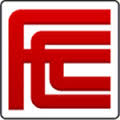 Fresno City College								              Contact Informaiton: Health Service 										Phone: 559-442-82681101 E. Univeristy Ave.									Fax:       559-499-6050Fresno, CA 93741FRENSO CITY COLLEGEHEALTH SERVICES****************************************************************************************I have received the information on the injection and have had time to review it. I have received answers to any questions I may have on this injection. This is to inform the staff of Fresno City College-Health Services that I am a parent/legal guardian of this minor. I give my consent for this student ___________________________________to receive the TB injection.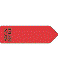 _________________________________                                           ______________________________Parent/Legal Guardian Signature		                            Date____________________________________________________Relationship to StudentFresno City College								              Contact Informaiton: Health Service 										Phone: 559-442-82681101 E. Univeristy Ave.									Fax:       559-499-6050Fresno, CA 93741FRENSO CITY COLLEGEHEALTH SERVICES****************************************************************************************I have received the information on the injection and have had time to review it. I have received answers to any questions I may have on this injection. This is to inform the staff of Fresno City College-Health Services that I am a parent/legal guardian of this minor. I give my consent for this student ___________________________________to receive the TB injection._________________________________                                           ______________________________Parent/Legal Guardian Signature		                            Date____________________________________________________Relationship to Student